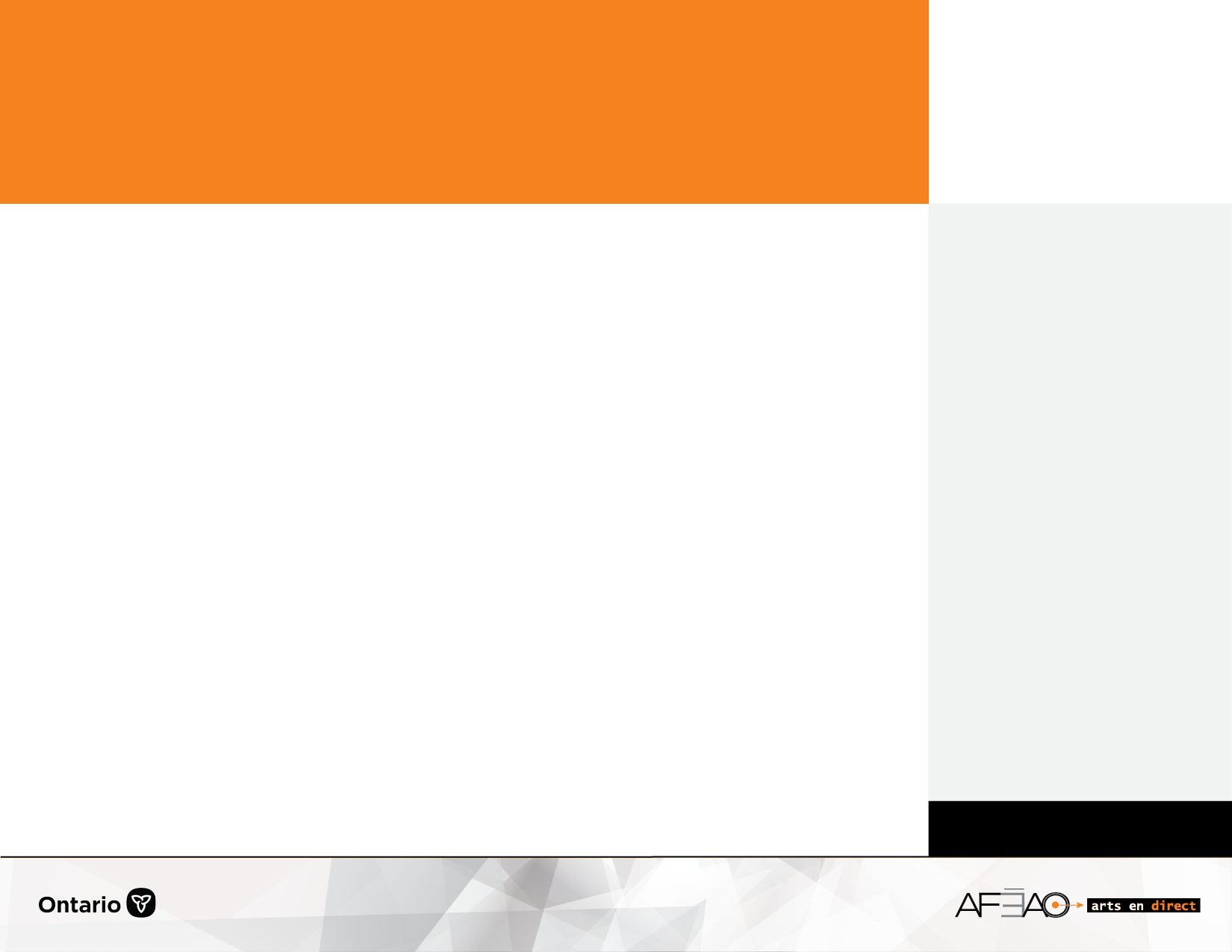 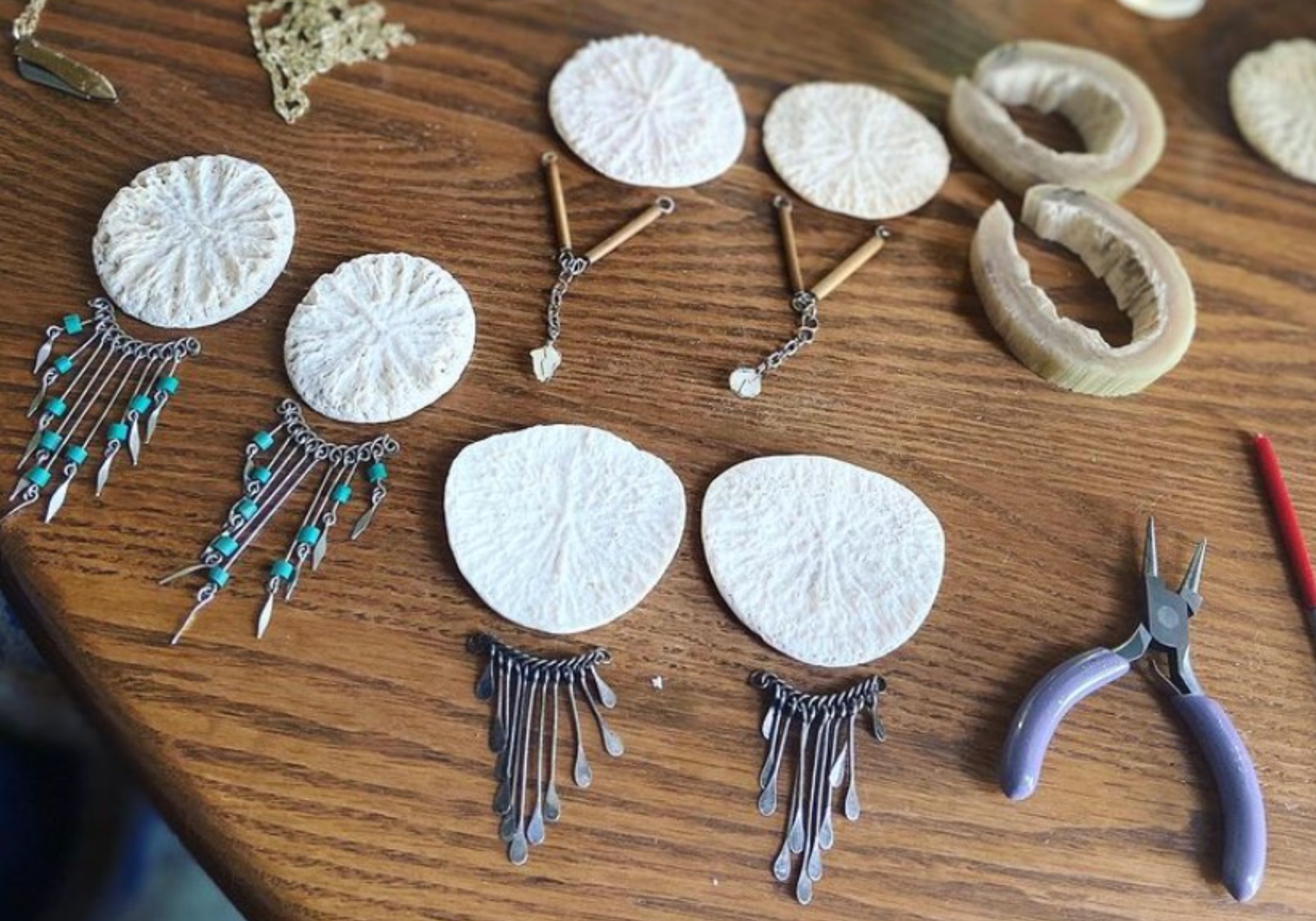 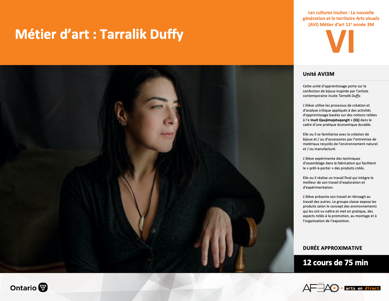 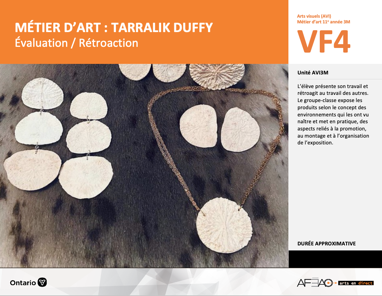 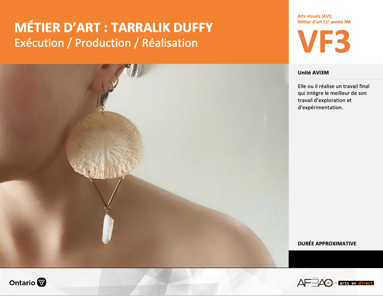 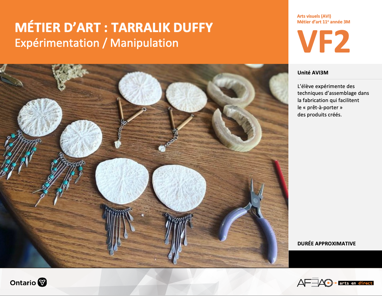 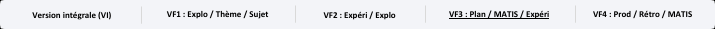 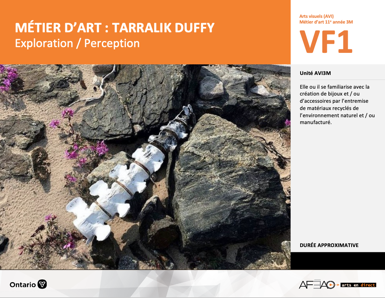 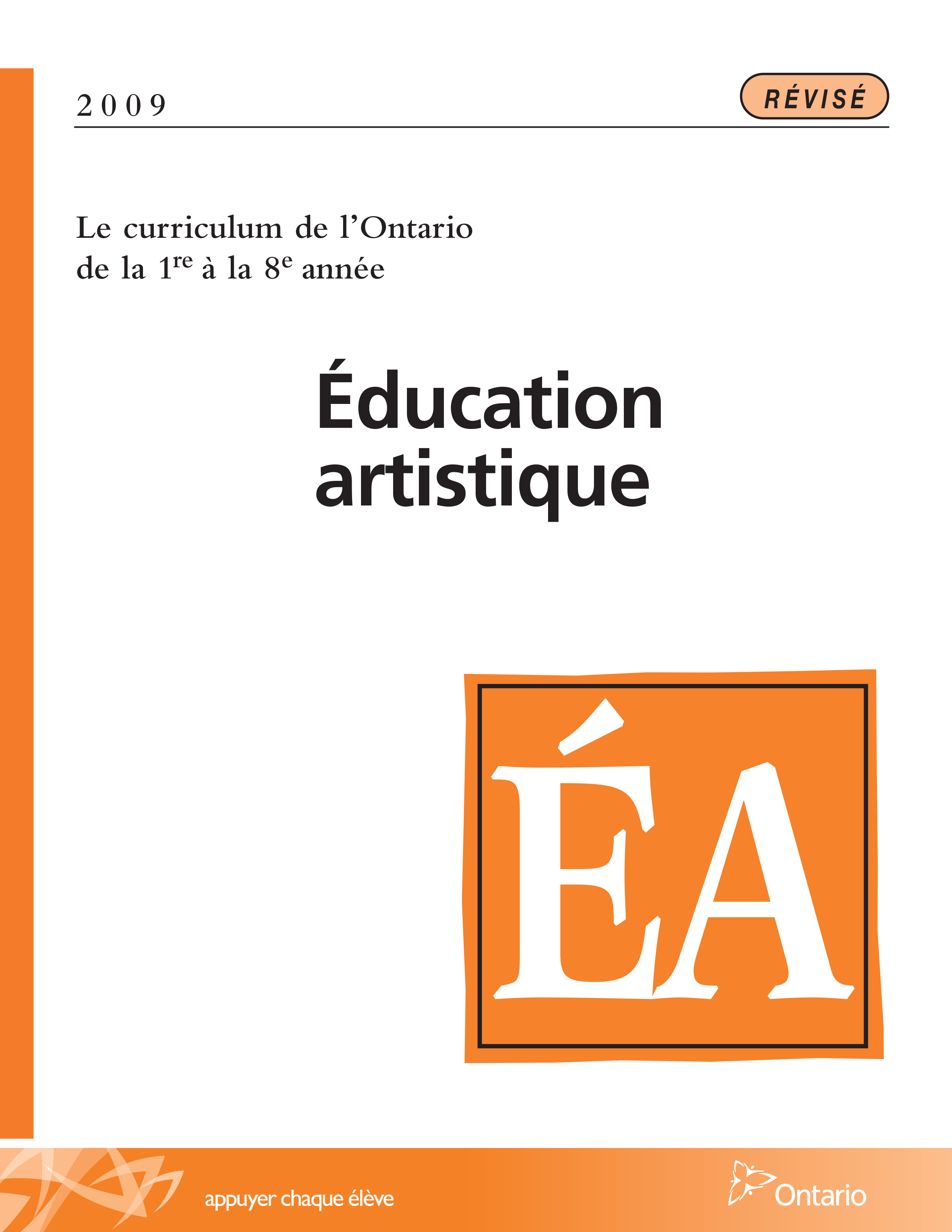 Table des matières Description Liste des attentes et contenusArt visuels – 11e année cours préuniversitaire / précollégial AVI3MTableau des fondements étudiés en arts visuels 3MDéroulement pédagogique de l’unité d’apprentissage selon les étapes du processus de création artistiqueExpérimentation / Manipulation DescriptionCette unité d’apprentissage porte sur la confection de bijoux inspirée par l’artiste contemporaine inuite Tarralik Duffy. L’élève utilise les processus de création et d’analyse critique appliqués à des activités d’apprentissage basées sur des notions reliées à l’« Inuit Qaujimajatuqangit » (IQ) dans le cadre d’une pratique économique durable. Elle ou il se familiarise avec la création de bijoux et / ou d’accessoires par l’entremise de matériaux recyclés de l’environnement naturel et / ou manufacturé. L’élève expérimente des techniques d’assemblage dans la fabrication qui facilitent le « prêt-à-porter » des produits créés. Elle ou il réalise un travail final qui intègre le meilleur de son travail d’exploration et d’expérimentation. L’élève présente son travail et rétroagit au travail des autres. Le groupe-classe expose les produits selon le concept des environnements qui les ont vu naître et met en pratique, des aspects reliés à la promotion, au montage et à l’organisation de l’exposition.Description de chaque étape du déroulement VF (fragmentée) VF2 : Expérimentation / ManipulationL’élève expérimente des techniques d’assemblage dans la fabrication qui facilitent le « prêt-à-porter » des produits créés.Liste des attentes et contenus Domaine : Création et présentationÀ la fin du cour l’élève doit pouvoir :Attentes :A1. intégrer le processus de création en arts visuels au travail d’atelier, en insistant sur les étapes de l’expérimentation et de la réalisation.A2. intégrer les éléments et les principes de la composition étudiés en arts visuels au travail d’atelier, en tenant compte de l’intention, du continuum historique étudié et des tendances actuelles. A3. utiliser des techniques traditionnelles et actuelles dans son travail de création, ainsi que des outils technologiques dans son travail de recherche, de présentation et d’autoévaluation, en établissant des liens avec le continuum historique étudié. A4. présenter les réalisations et les œuvres résultant du processus de création, selon plusieurs formats et contextes : aussi bien à petite qu’à grande échelle, tout en assumant des responsabilités de l’organisation d’expositions et de la gestion.CONTENUS D’APPRENTISSAGEPour satisfaire aux attentes, l’élève doit pouvoir :Processus de création A1.1 documenter le sujet proposé ou choisi en se servant de son expérience et du continuum historique étudié, et en explorant :  différentes sources d’information et divers aspects techniques A1.2 rédiger la proposition de création à partir du travail d’exploration afin d’en approfondir le sujet A1.3 réaliser un ensemble d’expérimentations qui : font appel à la métaphore personnelle et au risque créatif; reflètent la proposition de création 
et les exercices de la pensée divergente ; mettent en jeu les éléments et les principes de la composition selon les contextes étudiés; approfondissent 
des habiletés techniques selon : le mode, le procédé, le matériau, l’outil. A1.4 réaliser en incorporant les choix de l’expérimentation une œuvre en arts visuels en vue d’une exposition, ce qui implique : ébaucher l’œuvre et organiser son intervention selon l’échéancier; faire preuve d’habileté technique, de souplesse et d’élaboration dans les idées; savoir s’isoler et se motiver; exprimer sa métaphore personnelle et sa créativité dans l’intention et la manière de faire. A1.5 évaluer le travail en arts visuels en objectivant les points forts et les défis dans des situations formelles et informelles de communication pour : 
y apporter des ajustements; comprendre son propre travail.Éléments et principesA2.1 utiliser les éléments et les principes de la composition pour s’exercer et suivre une intention artistique et le continuum historique étudié. A2.2 choisir les principes de la composition pour s’exprimer selon les effets recherchés et faire ressortir l’intention. Techniques et outils technologiquesA3.1 exécuter des exercices de mise en forme mentale et physique sur une base régulière pour : augmenter ses capacités techniques, créatives et expressives; gérer le stress lors du travail technique, des critiques de groupe et de l’exposition. A3.2 utiliser des techniques propres au mode d’expression et au matériau indiqués selon l’intention artistique. A3.3 innover en jumelant des modes d’expression, des techniques, des matériaux, des outils ou des supports traditionnels et actuels selon l’effet désiré ou l’intention artistique. A3.4 utiliser les outils technologiques actuels pour appuyer l’intention, la présentation et l’autoévaluation du travail en arts visuels.Présentation A4.1 présenter, en direct et en différé, des étapes du processus de création et les œuvres finales selon différents formats, lieux et contextes.A4.2 assumer la responsabilité de tâches d’exposition et de gestion. Domaine : Analyse et objectivationÀ la fin du cour l’élève doit pouvoir :Attentes :B1. appliquer, à l’oral et à l’écrit, le processus d’analyse critique à son travail d’atelier et aux œuvres étudiées, en insistant sur les étapes de l’analyse et de l’interprétation. B2. établir, à partir du continuum historique étudié et de son travail en arts visuels, le rapport entre la fonction de l’art et l’identité personnelle et collective, ainsi que l’incidence sur l’actualisation sociale de l’artiste comme passeur culturel. B3. analyser comment sa pratique en arts visuels et celle des milieux professionnels, provinciaux et nationaux contribuent à construire son identité, en l’amenant à faire preuve d’initiative et de leadership sur le plan culturel. B4. établir le lien entre l’acquisition de connaissances, d’habiletés et de compétences en arts visuels, et les possibilités de métiers, de carrières, d’études postsecondaires et d’engagement la vie durant dans les milieux artistique et culturel.CONTENUS D’APPRENTISSAGEPour satisfaire aux attentes, l’élève doit pouvoir :Processus d’analyse critiqueB1.1 exprimer sa réaction initiale dans différents contextes, en faisant des liens entre son vécu et son expérience des arts. B1.2 identifier, en les décrivant, les objets, le sujet, les éléments de la composition, les techniques et des composantes de l’exposition, en faisant des liens avec les précisions dans la mention de l’œuvre étudiée et avec le thème ou les intentions possibles de l’artiste. B1.3 analyser les principes de la composition d’une œuvre étudiée, en expliquant l’interaction des éléments, les effets créés et les intentions possibles de l’artiste. B1.4 interpréter l’intention d’une œuvre étudiée ou les messages qui y sont véhiculés, en faisant des liens sur le plan symbolique avec les indices et les choix esthétiques, et en tenant compte du contexte de l’œuvre. B1.5 évaluer, en guise de jugement, une œuvre étudiée en tenant compte :  de différents points de vue; de l’incidence de l’œuvre sur son cheminement personnel et esthétique.Fonction de l’artB2.1 mettre en relation le rôle des arts visuels comme véhicule d’enjeux actuels avec le rôle de l’artiste comme passeur culturel.B2.2 commenter les fonctions d’une œuvre étudiée en considérant les retombées sur sa propre identité et sur celle d’une communauté. B2.3 expliquer, dans un contexte de diversité et notamment chez les Autochtones, les arts visuels comme passage obligé :  vers l’actualisation sociale et vers le spirituel. Arts, identité et francophonieB3.1 rétroagir aux référents esthétiques, culturels et contemporains des arts visuels pour en comprendre le sens et se donner des repères culturels. Compétences artistiques et carrières B4.1 comparer les compétences et les habiletés acquises en arts visuels à celles liées au développement du caractère et qui sont transférables au milieu scolaire, au monde du travail, à la vie quotidienne et à l’apprentissage la vie durant. Domaine : Fondements théoriquesÀ la fin du cour l’élève doit pouvoir :Attentes :C1. utiliser sa connaissance des aspects théoriques et de la terminologie des arts visuels pour approfondir et communiquer des idées et des intuitions. C2. établir des liens entre le continuum historique étudié et les contextes sociohistoriques, culturels ou actuels correspondants pour effectuer le travail de création, d’analyse et de présentation. C3. faire siennes les conventions en arts visuels pendant l’activité artistique, y compris pendant les activités de l’organisation d’expositions et de la gestion.CONTENUS D’APPRENTISSAGEPour satisfaire aux attentes, l’élève doit pouvoir :Aspects théoriques et terminologieC1.1 appliquer dans son travail les notions d’arts visuels étudiées en ce qui concerne : les éléments et les principes de la composition; les modes d’expression et leurs techniques; les matériaux et les outils. C1.2 utiliser dans son travail la terminologie : des éléments et des principes de la composition et des procédés techniques du continuum historique étudié. C1.3 utiliser, dans son travail, la terminologie des composantes d’exposition et de la gestion.Contextes sociohistoriques et culturelsC2.2 établir le lien entre une œuvre étudiée et son contexte sociohistorique ou son incidence actuelle ConventionsC3.1 démontrer dans son travail : des habitudes de santé et de sécurité; de la sensibilité pour autrui; un souci de l’environnement. C3.3 suivre le code de bienséance exigé en arts visuels, aussi bien comme artiste, que comme critique et que comme spectatrice ou spectateur. Tableau des fondements étudiés en AVI3MNote :Les modes d’expression sont obligatoires. Les techniques, matériaux et outils en liste sont présentés seulement à titre d’exemples éprouvés, mais non obligatoires. Le choix des techniques, matériaux et outils présentés à l’élève relève entièrement de l’enseignante ou de l’enseignant. Toutefois, l’enseignante ou l’enseignant a la responsabilité d’initier l’élève à une grande variété de techniques, de matériaux et d’outils différents selon l’année d’étude, et ce, progressivement, de la 9e à la 12e année afin d’élargir le langage de l’élève au profit de son travail de création, d’analyse et de présentation. * En AVI3M, l’élève peut occasionnellement choisir certains modes d’expression techniques et matériaux, mais dans l’ensemble c’est l’enseignante    ou l’enseignant qui assure que l’élève élargisse l’éventail des techniques et matériaux faisant l’objet d’apprentissage et d’approfondissement.Le continuum historique est abordé afin de permettre à l’élève d’élargir son langage visuel et de mieux comprendre les enjeux du monde des beaux-arts. Les référents esthétiques (manière de faire, thèmes, préoccupations) et culturels (contexte sociopolitique : objets, modèles, valeurs et croyances, pratiques sociales) des œuvres sont présentés et analysés pour augmenter le vocabulaire de l’élève, améliorer sa « littératie » de l’image et l’informer de ce que représente l’expérience esthétique à travers les âges. Vécue surtout durant le travail d’atelier, l’expérience esthétique de l’élève est rehaussée en partie parce qu’il connaît l’histoire de l’art. Ainsi, l’élève comprend consciemment le comment et le pourquoi de l’expérience esthétique et comment cela peut être véhiculé dans son propre travail. Le but de l’étude d’un continuum historique est d’amener l’élève à vivre l’expérience esthétique et *d’élaborer un langage visuel qui lui est propre c’est-à-dire qui témoigne *de sa métaphore personnelle et de sa créativité dans son travail d’atelier.Déroulement
Expérimentation / ManipulationApproximativement 4 cours de 75 min.N.B. : Quatre (4) cours de 75 min. seront nécessaires pour enseigner et pratiquer les notions.*Vous êtes libres de modifier ces étapes et / ou de réduire les étapes comme bon vous semble, mais n’oubliez pas que vous ne pouvez pas évaluer l’élève de façon sommative si elle ou il n’a pas eu la chance de se pratiquer et de choisir parmi ses essais ceux qu’elle ou il veut faire évaluer de façon sommative.Matériel, outil, équipement Prévoyez utiliser : une imprimante à laquelle sera envoyée la photo du travail d’expérimentation de l’élèvel’Annexe 1 intitulée : Proposition de création (voir : METIERDA_VF2_Annexe1)Prévoyez :collecter des « objets » à recycler et à réutiliser à titre d’exemples pour les élèvesun espace de remise dans la classe pour les élèvesdes étiquettes percées et des tourniquets pour identifier et bien fermer les sacs de déchets contenant les objets et matériaux à recycler et à réutiliserPrévoyez faire utiliser le cahier à esquisser comme dossier de documentation ainsi que le téléphone intelligent pour documenter le processus de création tout le long de l’unité*Prévoyez distribuer :l’Annexe 1 intitulée : Proposition de création (voir : METIERDA_VF2_Annexe1) à chaque élèvePrévoyez mettre à la disposition du groupe-classe les outils, matériaux et équipements suivants : Pinces à pointes variées, X-ACTO, poinçon, ciseaux pour couper le métal, le bois, le cuir, le tissu, limes et papier « sablé » …Anneaux pour enfiler un collier, fermoirs pour colliers ou bracelets, épinglettes, crochets pour boucles d’oreilles …Cordes, ficelles et fils de toutes sortes : référence sur le macramé aux fins d’assemblageColle : pour tous matériaux (p. ex., la marque GOOP)Prévoyez consulter et mettre à la disposition des élèves les ressources suivantes sur les techniques de base en macramé : https://www.macramnecy.fr/les-tutos/points-de-base-macrame/ https://fr.wikihow.com/faire-du-macram%C3%A9http://laboitadoc.majeloc.ch/Page3/Docs/LE%20MACRAME.pdfPrévoyez : 	des étiquettes cartonnées format approximatif de 4 x 6 cm., perforées à une extrémité (une étiquette par élève) et des tourniquets qui seront insérés dans l’étiquette aux fins d’identification mais aussi pour bien fermer les sacs à déchets contenant les objets, matériaux utilisés dans le cadre de cette unitédes feuilles format « lettre », « légal » et « tabloïde » pour tous les élèves (voir Travail d’expérimentation 1, 2, 3,4) sur lesquelles déposer leurs expérimentations aux fins de documentation – photographie numérique*essuie-tout, papier journal pour protéger la surface des pupitresTravail d’expérimentation 1 : Environnement naturel et / ou manufacturé – défis et succèsEnseignante / Enseignant Invitez l’élève à disposer ses objets et matériaux collectés et faites circuler le groupe-classe pour générer des idées aux fins de recyclage et de réutilisation. Mettez en lumière des idées moins habituelles d’objets et de matériaux à recycler, réutiliser et transformer. Animez une discussion sur le fait que l’environnement manufacturé est aussi une préoccupation dont il est important de prendre en compte lorsque l’on parle d’environnement (p. ex., « faire du pouce » sur des qualités esthétiques de ce qui est manufacturé, donner une nouvelle vie à ce qui est manufacturé, créer une demande pour un matériau inusité en matière de bijou ou d’accessoire).Faites réfléchir l’élève par rapport au fait que certains aspects de la philosophie de l’« Inuit Qaujimajatuqangit » (IQ) peuvent être transférés à l’objet manufacturé. Cet objet une fois jeté parce que cassé ou défectueux pourrait « renaître de ses cendres » par l’intervention de l’élève et ainsi, contribuer à la durabilité de l’environnement.Distribuez l’Annexe 1 intitulée : Proposition de création (voir : METIERDA_VF2_Annexe1), faites un survol de document et expliquez qu’à chaque cours, l’élève complète le document qui en bout de ligne deviendra un document faisant référence non seulement à sa proposition de création mais aussi à sa démarche artistique. Précisez que ce document sera remis aux fins d’évaluation sommative en fin d’unité et qu’il sera évalué en fonction du développement dans le temps d’une réflexion non seulement informée et personnelle, mais aussi qui démontre l’approfondissement des préoccupations esthétiques à mesure du travail d’unité.Accordez 10 minutes pour que l’élève puisse noter des idées, dessiner une composition, préciser les objets « bijou » ou « accessoire » qu’elle ou il a le goût d’expérimenter.Mettez à la disposition du groupe-classe les outils et les matériaux nécessaires pour l’expérimentation 1. Précisez que la feuille blanche est utilisée pour déposer le travail accompli durant le cours.Circulez et répondez aux questions. Expliquez que l’élève, vers la fin du cours, photographie son travail, l’identifie (son nom, numéro de l’expérimentation, de quoi il s’agit) et l’envoie à l’imprimante*. Indépendamment que l’objet est terminé ou non, l’élève photographie le résultat de la première expérimentation qui lui sera remise au prochain cours.Supervisez le nettoyage et démontrez comment utiliser l’étiquette identifiant à qui appartiennent les sacs. Précisez où les sacs sont entreposés.Informez les élèves qu’ils poursuivent leurs collectes d’objets et de matériaux et que la page 2 du document (voir : METIERDA_VF2_Annexe1) Expérimentation 1 (Défi, Succès) de la proposition de création doit être remplie en devoir.Élève Mets sur ton pupitre ta première collecte d’objets et matériaux à recycler et à réutiliser. Circule dans la classe pour voir ce que les autres ont apporté afin de générer de nouvelles idées pour ta prochaine collecte. Participe à la discussion sur les objets et matériaux manufacturés : identifie quelques-uns d’entre eux, explique comment ils pourraient être recyclés, réutilisés, transformés. Écoute les explications au sujet de la proposition de création. Dans le temps accordé remplis la page 1 du document (METIERA_VR1_Annexe 1) .Prépare ton espace de travail, choisis les outils et le format de la feuille blanche sur laquelle tu photographieras éventuellement le résultat de ta première expérimentation.Dispose et identifie ton travail sur la feuille blanche (ton nom, expérimentation1, de quoi il s’agit). Assure-toi que la photo présente clairement le détail de ce que tu as réalisé aux fins de consultation subséquente.    Photographie ton assemblage et envoie la photo à l’imprimante de la classe*.Démantèle l’objet au besoin et aux fins de réutilisation des objets et matériaux (voir expérimentation 2-3-4). Remise le tout dans ton sac, écris ton nom sur l’étiquette et enfile l’étiquette avec ton tourniquet pour ensuite fermer solidement ton sac que tu vas remiser à l’endroit indiqué.N’oublie pas que, comme devoir tu poursuis ta collecte d’objets et de matériaux et tu remplis la page 2 du document (voir : METIERDA_VF2_Annexe1) Expérimentation 1 (Défi, Succès) de la proposition de création pour le prochain cours.Expérimentation 2 : Environnement naturel et / ou manufacturé – éléments et principes de la compositionEnseignante / EnseignantVérifiez le devoir du cours précédent, la page 2 du document (voir : METIERDA_VF2_Annexe1) Expérimentation 1 (Défi, Succès) de la proposition de création et apposez vos initiales sur le travail pendant que les élèves récupèrent leurs photos (expérimentation 1) et les insèrent dans leur cahier à esquisser.Animez une mise en commun sur les défis et succès de l’expérimentation1 et répondez aux questions pour trouver avec le groupe-classe, des solutions aux défis soulevés et aux succès vécus. Profitez de l’occasion pour ajuster au besoin et avec le groupe-classe les procédures de travail.Procédez à la démonstration du travail de macramé comme moyen pour assembler et / ou ornementer (p. ex., collier, boucles d’oreilles; ceinture, bâton de marche). Précisez que l’expérimentation 2 devra intégrer le macramé comme moyen d’assemblage ou d’ornementation. Abordez les éléments et principes de la composition comme des moyens à des fins esthétiques et utilitaires. Donnez en exemples quelques œuvres de l’artiste d’inspiration.Mettez à la disposition du groupe-classe les outils et les matériaux nécessaires pour l’expérimentation 2.Circulez et répondez aux questions. Expliquez que l’élève, vers la fin du cours, photographie son travail : identifie, précise les éléments et principes de la composition exploités, et nomme le ou les nœuds de macramés utilisés, à quelles fins (assemblage et / ou ornementation)(au bas de la page blanche) et l’envoie à l’imprimante.Indépendamment que l’objet est terminé ou non, l’élève photographie le résultat de la deuxième expérimentation qui lui sera remise au prochain cours.Supervisez le nettoyage et l’entreposage des sacs correctement identifiés.Informez les élèves qu’ils poursuivent leurs collectes d’objets et de matériaux et que la page 2 du document (voir : METIERDA_VF2_Annexe1)  Expérimentation 2 (Éléments et principes de la composition) de la proposition de création doit être remplie en devoir.Élève  Dépose ton cahier à esquisser sur ton pupitre pour que ton enseignante ou enseignant puisse vérifier ton devoir de la page 2 du document (voir : METIERDA_VF2_Annexe1) Expérimentation 1 (Défi, Succès) de la proposition de création.Observe la démonstration sur le macramé aux fins d’assemblage et / ou d’ornementation et commence à prévoir comment tu pourras utiliser cette technique dans un bijou et / ou un accessoire.Prépare ton espace de travail, choisis les outils et le format de la feuille blanche sur laquelle tu photographieras éventuellement le résultat de ta deuxième expérimentation.Pendant que tu travailles, concentre sur l’intégration d’éléments et principes de la composition à intégrer dans le bijou ou l’accessoire à des fins esthétiques et utilitaires.Dispose et Identifie ton travail sur la feuille blanche (ton nom, expérimentation 2, de quoi il s’agit). Assure-toi que la photo présente clairement le détail de ce que tu as réalisé aux fins de consultation subséquente*.   Photographie ton assemblage et envoie la photo à l’imprimante de la classe*.Démantèle l’objet au besoin et aux fins de réutilisation des objets et matériaux (voir expérimentation 3-4). Remise le tout dans ton sac, enfile l’étiquette avec ton tourniquet pour ensuite fermer solidement ton sac que tu vas remiser à l’endroit indiqué.N’oublie pas que, comme devoir tu poursuis ta collecte d’objets et de matériaux et tu remplis la page 2 du document (voir : METIERDA_VF2_Annexe1) Expérimentation 2 (Éléments et principes de la composition) de la proposition de création pour le prochain cours.Travail d’expérimentation 3 : Environnement naturel et / ou manufacturé - technique d’assemblage et outil, matériau, équipement utiliséEnseignante / EnseignantVérifiez le devoir du cours précédent de la page 2 du document (voir : METIERDA_VF2_Annexe1) Expérimentation 2 (Éléments et principes de la composition) de la proposition de création et apposez vos initiales sur le travail pendant que les élèves récupèrent leurs photos (expérimentation 2) et les insèrent dans leur cahier à esquisser*.Animez une mise en commun sur les éléments et principes de la composition à des fins esthétiques et utilitaires de l’expérimentation 2 et invitez le groupe-classe à faire part d’exemples où l’utilisation d’éléments et principes de la composition ont satisfait à la double fonction esthétique/utilitaire dans le bijou et / ou l’accessoire.Démontrez comment sont utilisés les fermoirs, épinglettes, crochets ou anneaux dans la confection du bijou ou de l’accessoire.  Montrez aussi l’utilisation de la colle et de nœuds de macramé dans la finition du bijou et / ou l’ornementation de l’accessoire. Précisez que l’expérimentation 3 devra intégrer un ou des moyens de finition. Mettez à la disposition du groupe-classe les outils et les matériaux nécessaires pour l’expérimentation 3.Circulez et répondez aux questions. Expliquez que l’élève, vers la fin du cours, photographie son travail : nomme le ou les objets tels que fermoirs, épinglettes, crochets pour boucles d’oreilles, anneaux nécessaires dans la création du bijou et ou de l’accessoireidentifie les techniques de finition employées pour le bijou ou l’accessoire(ajoute son nom au bas de la page blanche) et l’envoie à l’imprimante*.Indépendamment que l’objet est terminé ou non, l’élève photographie le résultat de la troisième expérimentation qui lui sera remise au prochain cours.Supervisez le nettoyage et l’entreposage des sacs correctement identifiés.Informez les élèves qu’ils poursuivent leurs collectes d’objets et de matériaux au besoin et que la page 2 (voir : METIERDA_VF2_Annexe1) Expérimentation 3 (Techniques d’assemblage et Outils, matériaux, équipements utilisés) de la proposition de création doit être remplie en devoir.Élève  Dépose ton cahier à esquisser sur ton pupitre pour que ton enseignante ou enseignant puisse vérifier ton devoir de la page 2 du document (voir : METIERDA_VF2_Annexe1)  Expérimentation 2 (Éléments et principes de la composition) de la proposition de création. Observe les objets (fermoir, épinglette, crochet, anneau) qui servent à la confection du bijou ou de l’accessoire et à la finition des objets (colle, macramé) ainsi qu’à la démonstration sur le macramé aux fins d’assemblage et / ou d’ornementation et commence à prévoir comment utiliser au besoin les objets et techniques dans un bijou et / ou un accessoire.Prépare ton espace de travail, choisis les outils et le format de la feuille blanche sur laquelle tu photographieras éventuellement le résultat de ta troisième expérimentation.Pendant que tu travailles, manipule les objets et applique les techniques pour confectionner et effectuer la finition du bijou et / accessoire.Dispose et identifie ton travail sur la feuille blanche (ton nom, expérimentation 3, de quoi il s’agit). Assure-toi que la photo présente clairement le détail de ce que tu as réalisé aux fins de consultation subséquente.   Photographie ton assemblage et envoie la photo à l’imprimante de la classe*.Démantèle l’objet au besoin et aux fins de réutilisation des objets et matériaux (voir expérimentation 3-4). Remise le tout dans ton sac, enfile l’étiquette avec ton tourniquet pour ensuite fermer solidement ton sac que tu vas remiser à l’endroit indiqué.N’oublie pas que, comme devoir tu poursuis ta collecte d’objets et de matériaux et tu remplis la page 2 (voir : METIERDA_VF2_Annexe1) Expérimentation 3 (Techniques d’assemblage et Outils, matériaux, équipements utilisés) de la proposition de création pour le prochain cours.Travail d’expérimentation 4 : Au choix Enseignante / EnseignantVérifiez le devoir du cours précédent, page 2 (voir : METIERDA_VF2_Annexe1) Expérimentation 3 (Techniques d’assemblage et Outils, matériaux, équipements utilisés) de la proposition de création et apposez vos initiales sur le travail pendant que les élèves récupèrent leurs photos (expérimentation 3) et les insèrent dans leur cahier à esquisser*.Animez une mise en commun sur les techniques d’assemblage et les outils, les matériaux et les équipements utilisés pour la confection et la finition du bijou ou de l’accessoire de l’expérimentation 3.Invitez le groupe-classe à revoir sa proposition de création, l’ajuster à la lumière du travail d’expérimentation 1-2-3 pendant une dizaine de minutes. Expliquez que cette dernière expérimentation 4 est aux choix de l’élève (bijou, accessoire) dans : sa confection, son ornementation, sa finition;son utilisation des éléments et principes de la composition;ses objets, matériaux recyclés, réutilisés, transformés.Mettez à la disposition du groupe-classe les outils et les matériaux nécessaires pour l’expérimentation 4.Circulez et répondez aux questions. Expliquez que l’élève, vers la fin du cours, photographie son travail : nomme les aspects principaux de la confection et du bijou et / ou de l’accessoire(ajoute son nom au bas de la page blanche) et l’envoie à l’imprimante*.Indépendamment que l’objet est terminé ou non, l’élève photographie le résultat de la quatrième expérimentation qui lui sera remise au prochain cours.Supervisez le nettoyage et l’entreposage des sacs correctement identifiés.Informez les élèves qu’ils poursuivent leurs collectes d’objets et de matériaux au besoin en prévision de leur travail final, que la page 2 
(voir : METIERDA_VF2_Annexe1) Expérimentation 4 (Ce que j’aime et ce qui est moins intéressant) et que la page 3 (METIERDA_VF2_Annexe1) 
de la proposition de création doivent être remplies en devoir.Élève  Dépose ton cahier à esquisser sur ton pupitre pour que ton enseignante ou enseignant puisse vérifier ton devoir, page 2 (voir : METIERDA_VF2_Annexe1) Expérimentation 3 (Techniques d’assemblage et Outils, matériaux, équipements utilisés) de la proposition de création. Participe à la mise en commun sur les techniques d’assemblage et les outils, les matériaux et les équipements utilisés pour partager et comprendre des préoccupations en liens avec ces aspects. Réalise une quatrième expérimentation à ton choix (bijou, accessoire), mais n’oublie pas d’intégrer des aspects des 3 catégories suivantes : confection, ornementation, finition;utilisation des éléments et principes de la composition;objets, matériaux recyclés, réutilisés, transformés.Prépare ton espace de travail, choisis les outils et le format de la feuille blanche sur laquelle tu photographieras éventuellement le résultat de ta quatrième et dernière expérimentation.Pendant que tu travailles, laisse l’objet et le matériau guider ton travail, pense aux fonctions esthétiques et utilitaires des éléments et principes de la composition que tu exploites, considère les meilleurs moyens à partir desquels assembler et effectuer la finition du bijou et / ou de l’accessoire. Dispose et Identifie ton travail sur la feuille blanche (ton nom, expérimentation 4, de quoi il s’agit). Assure-toi que la photo présente clairement le détail de ce que tu as réalisé aux fins de consultation subséquente.Écris ton nom et Expérimentation 4 au bas de ta feuille, photographie ton assemblage et envoie la photo à l’imprimante de la classe*.Démantèle l’objet au besoin et aux fins de réutilisation des objets et matériaux en prévision de ton travail final. Remise le tout dans ton sac, enfile l’étiquette avec ton tourniquet pour ensuite fermer solidement ton sac que tu vas remiser à l’endroit indiqué.N’oublie pas que comme devoir tu poursuis ta collecte d’objets et de matériaux au besoin en prévision de ton travail final et tu remplis la page 2 (voir : METIERDA_VF2_Annexe1) Expérimentation 4 (Ce que j’aime et ce qui est moins intéressant) et la page 3 (voir : METIERDA_VF2_Annexe1) de la proposition de création.DOCUMENTS D’ACCOMPAGNEMENTMETIERDA_VF2_Annexe1Tableau des fondements étudiés en arts visuels AVI3MTableau des fondements étudiés en arts visuels AVI3MLes *italiques indiquent les nouveautés par rapport à AVI1O et AVI2O; l’*italique pour les éléments et les principes de la composition indique que l’on met l’accent sur ces aspects particuliers durant le cours.Langage visuelLangage visuelLangage visuelLangage visuelLangage visuelLangage visuelLangage visuelLangage visuelLangage visuelÉléments de la compositionÉléments de la compositionÉléments de la compositionÉléments de la compositionÉléments de la compositionPrincipes de la compositionPrincipes de la compositionPrincipes de la compositionPrincipes de la compositionLigne Texture ValeurLigne Texture Valeur*Espace *Couleur *Forme et masse*Espace *Couleur *Forme et masse*Espace *Couleur *Forme et masseUnité, harmonie, cohérence *Équilibre et proportion *Accentuation et subordination Unité, harmonie, cohérence *Équilibre et proportion *Accentuation et subordination Unité, harmonie, cohérence *Équilibre et proportion *Accentuation et subordination Variété et contraste *Rythme et mouvement Répétition et motifMode d’expressionMode d’expressionMode d’expressionTechniqueTechniqueTechniqueMatériau / OutilMatériau / OutilMatériau / Outil•
•
•
•
•
•
••DessinPeintureSculptureTechnique d’impressionPhotographie *VidéoMétier d’art N.B. : Les exemples donnés ici ne sont que des exemples, l’important c’est que l’élève soit, à toutes les années d’étude, exposé à des métiers d’art différents. *InstallationDessinPeintureSculptureTechnique d’impressionPhotographie *VidéoMétier d’art N.B. : Les exemples donnés ici ne sont que des exemples, l’important c’est que l’élève soit, à toutes les années d’étude, exposé à des métiers d’art différents. *Installation•
•

•
•
•
•
•
•*Réalisme et abstraction *Aquarelle (lavis, dégradé, absorption,    aspersion, grattage)	*Assemblage*Sur bois ou sérigraphieNumérique ou traditionnelle *(cyanotype) *En direct ou rediffusion*Batik (réserve par ligature, par cire) ou ferronnerie (alliage) / bijouterie, macramé *Assemblage (visuel, sonore ou mécanisé) / environnement réel ou virtuel*Réalisme et abstraction *Aquarelle (lavis, dégradé, absorption,    aspersion, grattage)	*Assemblage*Sur bois ou sérigraphieNumérique ou traditionnelle *(cyanotype) *En direct ou rediffusion*Batik (réserve par ligature, par cire) ou ferronnerie (alliage) / bijouterie, macramé *Assemblage (visuel, sonore ou mécanisé) / environnement réel ou virtuel•
•

•
•
•
•
•
•Crayon B et HB, compté et feutre *Aquarelle, pinceau et gomme de reserveObjets trouvés et métal, outils d’assemblage*Bois, pellicule à sérigraphie et encres, gouge et X-Acto Logiciel de traitement de l’image et de retouche/ produits chimiques pour le développement de l’image*Logiciel de montage*Encre et coton ou soie, cadre, corde ou élastique, pinceau et tjanting / métal et plomb, torche ou fer à soudure / pince, anneaux, épinglette, chaîne, fermoir, fil de fer, de cuir, colle / corde et fil de toutes sortes et épaisseurs / matériaux recyclés de l’environnement naturel et manufacture*De toute sorte (p. ex., bois et métal, environnement virtuel, assemblage traditionnel et électronique)Crayon B et HB, compté et feutre *Aquarelle, pinceau et gomme de reserveObjets trouvés et métal, outils d’assemblage*Bois, pellicule à sérigraphie et encres, gouge et X-Acto Logiciel de traitement de l’image et de retouche/ produits chimiques pour le développement de l’image*Logiciel de montage*Encre et coton ou soie, cadre, corde ou élastique, pinceau et tjanting / métal et plomb, torche ou fer à soudure / pince, anneaux, épinglette, chaîne, fermoir, fil de fer, de cuir, colle / corde et fil de toutes sortes et épaisseurs / matériaux recyclés de l’environnement naturel et manufacture*De toute sorte (p. ex., bois et métal, environnement virtuel, assemblage traditionnel et électronique)Continuum historique en arts visuels AVI3Mabordé selon les modes d’expression, techniques, matériaux et outils étudiésContinuum historique en arts visuels AVI3Mabordé selon les modes d’expression, techniques, matériaux et outils étudiésContinuum historique en arts visuels AVI3Mabordé selon les modes d’expression, techniques, matériaux et outils étudiésContinuum historique en arts visuels AVI3Mabordé selon les modes d’expression, techniques, matériaux et outils étudiésContinuum historique en arts visuels AVI3Mabordé selon les modes d’expression, techniques, matériaux et outils étudiésContinuum historique en arts visuels AVI3Mabordé selon les modes d’expression, techniques, matériaux et outils étudiésContinuum historique en arts visuels AVI3Mabordé selon les modes d’expression, techniques, matériaux et outils étudiésContinuum historique en arts visuels AVI3Mabordé selon les modes d’expression, techniques, matériaux et outils étudiésBeaux­arts de tradition occidentaleBeaux­arts de tradition occidentaleBeaux­arts de tradition occidentaleBeaux­arts de tradition occidentaleBeaux­arts de tradition non occidentaleBeaux­arts de tradition non occidentaleBeaux­arts de tradition non occidentaleBeaux­arts de tradition non occidentale•

•
•Continuum historique notamment et à l’aide de plusieurs exemples des jalons suivants :Œuvres issues de courants, mouvements ou styles depuis le XXe siècle jusqu’au début du XXIe en Europe et en Amérique du Nord Œuvres franco-­‐ontariennes ou de l’Ontario français*Œuvres architecturales issues des arts appliqués (p. ex., néo­ classique, Arts and Crafts, Bauhaus).Continuum historique notamment et à l’aide de plusieurs exemples des jalons suivants :Œuvres issues de courants, mouvements ou styles depuis le XXe siècle jusqu’au début du XXIe en Europe et en Amérique du Nord Œuvres franco-­‐ontariennes ou de l’Ontario français*Œuvres architecturales issues des arts appliqués (p. ex., néo­ classique, Arts and Crafts, Bauhaus).Continuum historique notamment et à l’aide de plusieurs exemples des jalons suivants :Œuvres issues de courants, mouvements ou styles depuis le XXe siècle jusqu’au début du XXIe en Europe et en Amérique du Nord Œuvres franco-­‐ontariennes ou de l’Ontario français*Œuvres architecturales issues des arts appliqués (p. ex., néo­ classique, Arts and Crafts, Bauhaus).•

•Survol, notamment et à l’aide de quelques exemples des aspects suivants :Œuvres des peuples autochtones canadiens (p. ex., Premières Nations, Métis, Inuits) *Œuvres issues de l’Océanie et l’AsieSurvol, notamment et à l’aide de quelques exemples des aspects suivants :Œuvres des peuples autochtones canadiens (p. ex., Premières Nations, Métis, Inuits) *Œuvres issues de l’Océanie et l’AsieSurvol, notamment et à l’aide de quelques exemples des aspects suivants :Œuvres des peuples autochtones canadiens (p. ex., Premières Nations, Métis, Inuits) *Œuvres issues de l’Océanie et l’Asie